Einmal im Jahr das Zürcher Weinland in eine Event Gegend zu verzaubern, welche das Leben in dem Weinland lukrativ und abwechslungsreich macht. Eine Tradition aufbauen. Jeweils am letzten Freitag und Samstag der Sommerferien. Die Ferien mit einem musikalischen Leckerbissen abschliessen.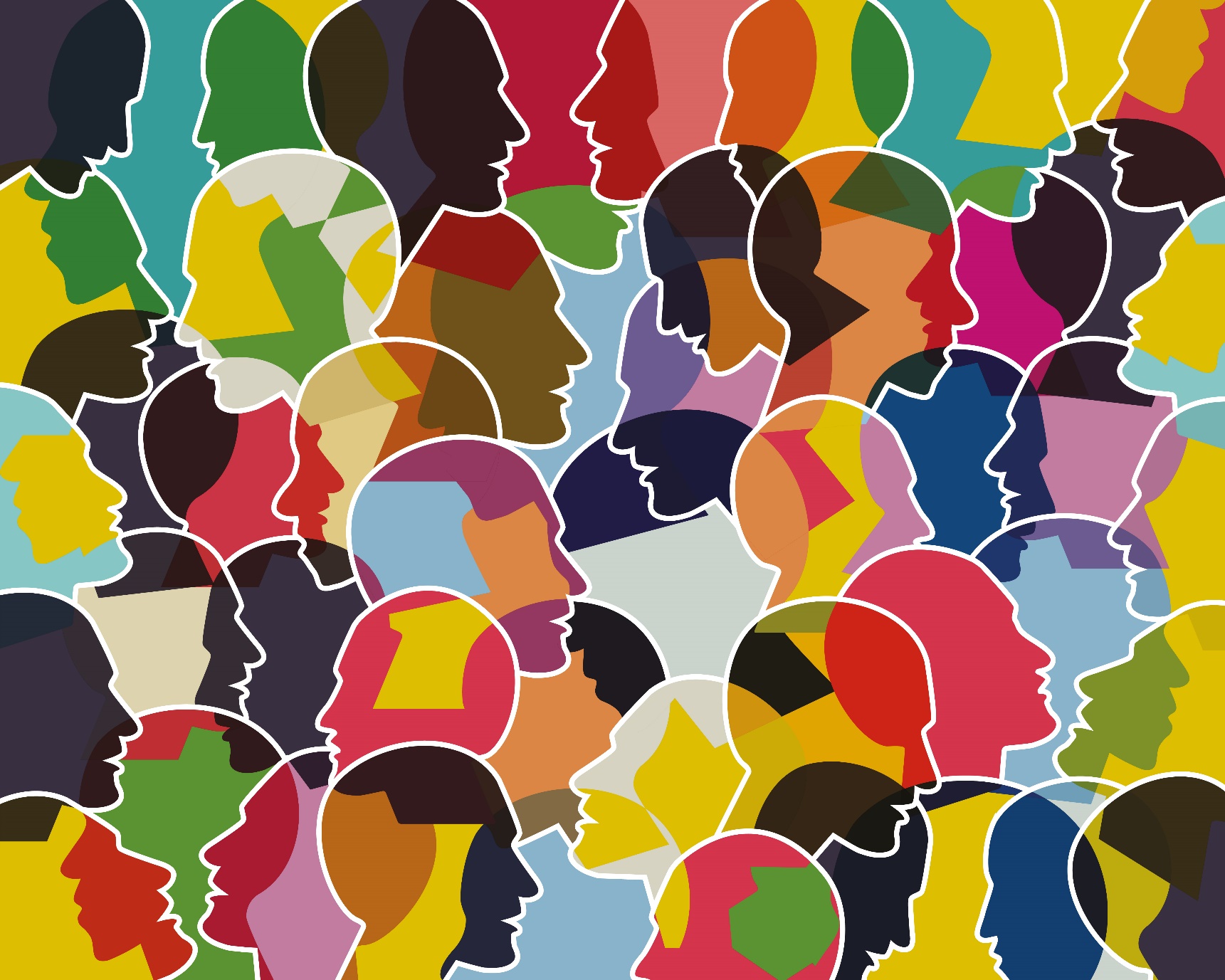 im Ticketpreis ist ein definierter Benefiz- betrag enthalten, welcher einer bestimmten institution gespendet wird. Zum Beispiel: Priv. Spitex, Verein Cystischer Fibrose, usw. organisation für den grossen Einsatz während covid.Tickets und weitere Infos unter: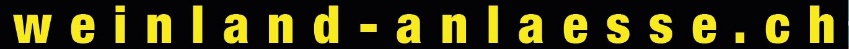 